RETIRO VOLUNTARIO DE ASIGNATURASManta,    de              20XX ……… (Título académico del Decano(a)……………………………………, (Nombre del Decano(a)Decano(a)Facultad de……………………………………. Universidad Laica “Eloy Alfaro” de ManabíCiudad. -                                                                         De mi consideración:Yo, APELLIDOS Y NOMBRES DEL SOLICITANTE, con cédula de ciudadanía y/o pasaporte Nº……..., estudiante de la carrera (NOMBRE COMPLETO DE LA CARRERA, INCLUYENDO LA ESPECALIZACIÓN O MENCIÓN, SEGÚN SEA EL CASO) de manera voluntario y por estar dentro de los 30 días de inicio de las actividades académicas de la ULEAM, requiero retirarme de las siguientes asignaturas escogidas durante mi proceso de matrícula:…………………(detallar el nombre de la asignatura y código)………………...…………………Atentamente,………………………………APELLIDOS Y NOMBRES DEL SOLICITANTE  Cédula/Pasaporte:Correo electrónico:RETIRO DE ASIGNATURAS RETIRO DE ASIGNATURAS 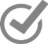 Secretaría         FacultadPresentación de solicitud en los plazos establecidos en el calendario académico, en la Secretaría de FacultadPresentación de solicitud en los plazos establecidos en el calendario académico, en la Secretaría de FacultadIngreso requerimiento en el SGAIngreso requerimiento en el SGANombre de quien recibe:Firma:Fecha recepción: